Laboratory Universal Interface (UI) Version 1.6Health Level 7 (HL7) Version 2.5.1Interface Specifications DocumentRelease: LAB_MICRO_INTERFACE_RELEASE_1.0(LA*5.2*90 and LR*5.2*474)VistA Lab Enhancements (VLE) – Chemistry/Hematology/Microbiology Instruments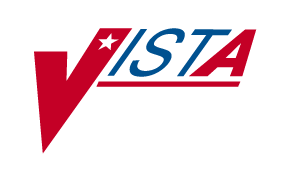 April 2017Document Version 2.1 Department of Veterans AffairsOffice of Information and Technology (OI&T)Revision HistoryTable of Contents1. PURPOSE	11.1 Statement of Intent	11.2 Scope	22.	Overview of HL7 Terminology	22.1 Communication Protocol	22.2 Application Processing Rules	22.3 Messages	32.4 Segments	32.5 Fields	42.6 Data Type	53.	Segment: MSH - Message Header	73.1 MSH-1 FIELD SEPARATOR (ST)	83.2 MSH-2 ENCODING CHARACTERS (ST)	83.3 MSH-3 SENDING APPLICATION (ST)	83.4 MSH-4 SENDING FACILITY (ST)	83.5 MSH-5 RECEIVING APPLICATION (ST)	83.6 MSH-6 RECEIVING FACILITY	83.7 MSH-7 DATE/TIME OF MESSAGE (TS)	93.8 MSH-8 SECURITY (ST)	93.9 MSH-9 MESSAGE TYPE (CM)	93.10 MSH-10 MESSAGE CONTROL ID (ST)	93.11 MSH-11 PROCESSING ID (ID)	93.12 MSH-12 VERSION ID (ID)	103.13 MSH-13 SEQUENCE NUMBER	103.14 MSH-14 CONTINUATION POINTER	103.15 MSH-15 ACCEPT ACKNOWLEDGMENT TYPE (ID)	103.16 MSH-16 APPLICATION ACKNOWLEDGMENT TYPE (ID)	103.17 MSH-17 COUNTRY CODE	103.18 MSH-18 CHARACTER SET	113.19 MSH-19 PRINCIPLE LANGUAGE OF MESSAGE	113.20 MSH-20 ALTERNATE CHARACTER SET HANDLING SCHEME	113.21 MSH-21 CONFORMANCE STATEMENT ID	114.0 Segment: PID - Patient Identification	114.1 PID-1 Set ID – PID (SI)	124.2 PID-3 Patient Identifier List (CX)	124.3 PID-5 Patient Name (XPN)	124.4 PID-6 Mother’s Maiden Name (ST)	134.5 PID-7 Date/Time of Birth (TS)	134.6 PID-8 Administrative Sex (ID)	134.7 PID-10 Race (CE)	134.8 PID-16 Marital Status (ID)	144.9 PID-19 SSN Number – Patient (ST)	145. Segment: PV1 - Patient Visit	155.1 PV1-1 Set ID – Patient Visit (SI)	155.2 PV1-2 Patient Class (IS)	155.3 PV1-3 Assigned Patient Location (PL)	156. Segment: ORC - Common Order	166.1 ORC-1 Order Control (ID)	166.2 ORC-2 Placer Order Number (EI)	166.3 ORC-3 Filler Order Number (EI)	176.4 ORC-9 Date/Time of Transaction (TS)	176.5 ORC-12 Ordering Provider (XCN)	176.6 ORC-14 Callback Phone Number (XTN)	177. Segment: OBR - Observation Request	197.1 OBR-1 SET ID - OBSERVATION REQUEST (SI)	217.2 OBR-2 PLACER ORDER NUMBER (CM)	217.3 OBR-3 FILLER ORDER NUMBER (CM)	217.4 OBR-4 UNIVERSAL SERVICE ID (CE)	217.5 OBR-7 OBSERVATION DATE/TIME (TS)	227.6 OBR-12 DANGER CODE (CE)	227.7 OBR-13 RELEVANT CLINICAL INFORMATION	227.8 OBR-15 SPECIMEN SOURCE (CM)	227.8.1 Example OBR-15	247.8.2 Example OBR-15	247.8.3 Example OBR-15	257.9 OBR-16 ORDERING PROVIDER (CN)	257.10 OBR-17 ORDER CALLBACK PHONE NUMBER (XTN)	257.10.1 Example OBR-17	287.11 OBR-18 Placer Field (#1) (ST)	287.12 OBR-19 Placer Field (#2) (ST)	287.13 OBR-24 Diagnostic Service Sect ID (ID)	287.14 OBR-26 Parent Result (CM)	297.15 OBR-27 QUANTITY/TIMING	297.16 OBR-29 Parent (CM)	297.17 OBR-49 RESULT HANDLING (IS)	308. Segment: OBX - Observation	308.1 OBX-1 Set ID - Observation Simple (SI)	318.2 OBX-2 Value Type (ID)	318.3 OBX-3 Observation Identifier (CWE)	328.3.1 Example OBX-3	328.3.2 Example OBX-3	338.3.3 Example OBX-3	338.3.4 Example OBX-3	338.4 OBX-4 Observation Sub-ID (ST)	338.5 OBX-5 Observation Value (*)	338.6 OBX-6 Units (CE)	338.6.1 Example OBX-6	348.7 OBX-7 Reference Range (ST)	348.7.1 Example OBX-7	348.8 OBX-8 Abnormal Flag (ID)	348.9 OBX-14 Date/Time of the Observation (TS)	358.10 OBX-15 Producer’s ID (CE)	358.10.1 Example OBX-15	368.11 OBX-16 Responsible Observer (XCN)	368.12 OBX-17 Observation Method (CE)	378.12.1 Example OBX-17	388.13 OBX-18 Equipment Instant Identifier (EI)	388.6.1 Example OBX-14	399. Segment: NTE – Laboratory Notes and Comments	399.1 NTE-1 SET ID - NOTES AND COMMENTS (SI)	399.2 NTE-3 COMMENT (FT)	3910.	Segment: MSA Message Acknowledgment	3910.1 MSA-1 ACKNOWLEDGMENT CODE (ID)	4010.2 MSA-2 MESSAGE CONTROL ID (ST)	4010.3 MSA-3 TEXT MESSAGE (ST)	4011. Segment: ERR – Error Segment	4011.1 ERR-1 Error Code and Location (CWE)	4111.1.1 Example ERR-1	4111.2 ERR-4 SEVERITY (ID)	4211.2.1 Example ERR-4	4211.3 ERR-5 APPLICATION ERROR CODE (CWE)	4211.4 ERR-8 USER MESSAGE (TX)	4311.5 ERR-9 INFORM PERSON INDICATOR (IS)	4311.5.1 Example ERR-9	4312. TRANSACTION SPECIFICATIONS	4412.1 General	4412.2 Specific Message Consideration	4412.2.1 Microbiology	4412.2.2 Bacteriology	4512.3 Specific Transactions	4512.3.1 Order Message (ORM)	4512.3.1.1 Example of Microbiology Order Message	4512.3.1.2 Example of Chemistry Order Message	4612.3.2 ORM Message Acknowledgment	4612.3.2.1 Example of ORM Message Acknowledgement:	4712.3.3 Result Message (ORU)	4712.3.3.1 Example of Microbiology Result Message	4712.3.3.2 Example of Chemistry Result Message	4812.3.4 ORU Message Acknowledgment	4812.3.4.1  Examples of ORU Message Acknowledgments	4912.3.4.1.1 Message with an AA application accept.	4912.3.4.1.2 Message with an AE application error.	4913. Communication Requirements for HL7 Interfaces	5013.1 Using TCP/IP and HL7 Minimal Lower Level Protocol	5013.1.1 Requirements	5013.1.2 TCP/IP Connections	5013.1.3 Flow Control	5113.1.4 VistA Client/Server Process Parameters	5113.1.4.1 Examples of Parameters	5113.1.5 Automated Recovery Procedure	5113.1.6 Error Management	5213.1.6.1 Requirements	52List of TablesTable 1: VistA Laboratory Subscript	2Table 2: Segment Definition Tables	3Table 3: Data Type	5Table 4: MSH Segment	7Table 5: Processing ID	9Table 6: Accept/Application Acknowledgment Conditions	10Table 7: HL7 Table 0155 Accept/Application Acknowledgment Conditions	10Table 8: PID Segment Fields in ORM	11Table 9: User-defined Table 0001 - Administrative Sex	13Table 10: HL7 Table 0005 (User-defined) - Race	14Table 11: HL7 Table 0002 (User-defined) – Marital Status	14Table 12: PV1 Segment Fields in ORM and ORU	15Table 13: ORC Segment Fields in ORM and ORU	16Table 14: ORC-14 Callback Phone Number	18Table 15: OBR Fields in ORM	19Table 16: OBR Fields in ORU	20Table 17: Specimen Source (CM) Field	23Table 18: VistA LAB DATA File (#63) Fields to Derive Topography	24Table 19: VistA LAB DATA File (#63) Fields to Derive Collection Sample	24Table 20: Order Callback Phone Number	26Table 21: HL7 Table 0074 – Diagnostic Serv Sect ID Mapping	29Table 22: User-defined Observation Result Handling	30Table 24: OBX Segment Fields in ORU	30Table 25: HL7 Table 0125 – Value Type	31Table 26: HL7 Table 0078 – Value Type	34Table 27: OBX-17 Identifier and OBX-16 Value	37Table 28: Identifier and Coding System	38Table 29: NTE	39Table 30: MSA Segment Fields in ORM and ORU	39Table 31: HL7 Table 0008 Acknowledgement Code	40Table 32: ERR Field Definitions	40Table 33: HL7 Table 0357 - Message error condition codes	41Table 34: HL7 Table 0516 – Error severity	42Table 35: User-defined Table 0533 – Application error code	43Table 36: User-defined Table 0517 – Inform person code	43Table 37: MI Order and Result NLT, LOINC Code	44List of FiguresFigure 1: Inbound and Outbound Messaging	511. PURPOSEThis document specifies an interface to the Veterans Health Information Systems and Technology Architecture (VistA) Laboratory software application based upon the Health Level Seven (HL7) Standard. The VistA Laboratory Universal Interface (UI) forms the basis for the exchange of healthcare information between the VistA Laboratory software application and non-VistA systems, primarily laboratory automated instruments and generic instrument managers (GIMs) that receive laboratory orders and generate laboratory results information. The Generic Instrument Manager (GIM) is a locally procured commercial device that controls communications between the Laboratory instruments and VistA. The VistA system downloads laboratory test orders through the GIM to the various instruments, and the instruments upload results to VistA through the GIM, eliminating the need for Laboratory developers to write a new interface for each different instrument. NOTE: New Generic Instrument Manager (GIM) software must be obtained from the vendor in order for this new interface to work.1.1 Statement of IntentThe VistA Laboratory Universal Interface (UI) implements an interface to the HL7 Standard for use by the VistA Laboratory application in communicating with non-VistA systems to exchange healthcare information. The interface strictly adheres to the HL7 Standard and avoids using “Z” type extensions to the Standard. This interface specification is subject to modifications and revisions to incorporate changes, improvements, and enhancements. Later versions may support additional functionality of the current HL7 (V 2.5.1) Standard and new functionality released in future versions of the HL7 Standard.The combined build LAB_MICRO_INTERFACE_RELEASE_1.0 contains the LR*5.2*474 and the LA*5.2*90 releases in support of the VistA Laboratory Microbiology initiative. Patch LR*5.2*474 will provide new functionality to the Enter/Verify Data option of the Lab UI package. Three new release actions will now be available to the Technologist with the authority to release results.  Results will be available to the applicable authorized clinicians and providers.  In addition, the patch will allow a VA Medical Center the option of setting release defaults at the Package or User level.Patch LA*5.2*90 will provide the constructs necessary to allow Microbiology or MI subscripted tests to be added to an Auto Instrument entry.  An enhancement is also included for antibiotic susceptibility result processing which will now allow laboratories the ability to report susceptibilities to antimicrobial agents by utilizing SNOMED CT codes such as Positive and Negative.  The handling of variations is also included in the build, such as the reporting of extended-spectrum beta-lactamases or ESBL enzymes that are resistant to most beta-lactam antibiotics.  Locally mapped codes using an “L” for code set ID will now be processed for antibiotic susceptibilities. All of the following SNOMED CT codes shall be supported with the release of patch LA*5.2*90:131196009	Susceptible260357007	Moderately susceptible264841006	Intermediately susceptible30714006	Resistant10828004	Positive260385009	Negative1.2 ScopeThis document describes messages transmitted between the VistA Laboratory application and a non-VistA automated system. The purpose of these messages is to exchange information concerning laboratory tests, specifically for orders and results related to the performance of the testing, on laboratory automated instruments.The table below explains the Laboratory Subscripts utilized by VistA.Table 1: VistA Laboratory SubscriptOverview of HL7 Terminology2.1 Communication ProtocolThe HL7 protocol defines only the seventh level of the Open System Interconnect (OSI) protocol.  This is the application level.  Levels one through six involve primarily communication protocols.  The HL7 protocol provides some guidance in this area.  The communication protocols that are used for interfacing with the VistA Laboratory package are based on the HL7 Hybrid Lower Level Protocol which is described in the HL7 Implementation Guide.2.2 Application Processing RulesThe HL7 Standard describes the basic rules for application processing by the sending and receiving systems.  Information contained in the Standard is not repeated here.  Anyone wishing to interface with the VistA Laboratory package should become familiar with the HL7 Standard V. 2.5.1.2.3 MessagesThe following HL7 message types are used to support the exchange of Laboratory information:ACK		General AcknowledgmentORM		OrderORR		General Order Response Message response to any ORMORU		Observational Results Unsolicited2.4 SegmentsA segment is a logical grouping of data fields. Segments of a message may be required or optional. They may occur only once in a message or may be allowed to repeat. Each segment has a name and is identified by a unique three-character code known as the Segment ID.Please refer to Section entitled Transaction Specifications, for details and examples of all segments used to interface with VistA Laboratory Package. The following HL7 segments are used to support the exchange of Laboratory information:MSH		Message HeaderPID		Patient IdentificationPV1		Patient VisitORC		Common Order OBR		Observation RequestOBX		Observation NTE		Notes and Comment MSA		Message Acknowledgment ERR		ErrorThe segment definition tables list and describe the data fields in the segment and the characteristics of usage, as well as the properties of each HL7 segment. These terms display in the headings of the segment tables.Table 2: Segment Definition Tables2.5 FieldsA field is a string of characters. The HL7 Messaging Standard does not specify how systems must store data within an application. Fields are transmitted as character strings.The Segment Definition table in the HL7 Messaging Standard lists and describes the data fields in the segment and the characteristics of their usage. HL7 segment fields support the exchange of laboratory data in ACK, ORM, ORR, and ORU messages. 2.6 Data TypeThe data type identifies the restrictions on the contents of a data field.  HL7 defines a number of data types; the information is in a column labeled “DT” in the Segment Attribute table in the HL7 Messaging Standards.Table 3: Data TypeSegment: MSH - Message HeaderThe MSH segment defines the intent, source, destination, and some specifics of the syntax of a message.  Please see tables 2 and 3 above for definitions and abbreviations used in the following table.Table 4: MSH SegmentThe segment terminator is always a carriage return (in ASCII, a hex 0D). The other delimiters are defined in the MSH segment, with the field delimiter in the fourth character position, and the other delimiters occurring as in the field called Encoding Characters. The Encoding Characters field is the first field after the segment ID. The delimiter values used in the MSH segment are the delimiter values used throughout the message.3.1 MSH-1 FIELD SEPARATOR (ST)This field contains the separator between the segment ID and the first real field, MSH-2–Encoding Characters. This field defines the character to be used as a separator for the rest of the message.VistA Laboratory does not have pre-defined field separators. Applications are advised to use the value of this field to determine the field separator used throughout the message.3.2 MSH-2 ENCODING CHARACTERS (ST)This field contains four characters in the following order: component separator, repetition separator, escape character, and subcomponent separator.VistA Laboratory does not have pre-defined encoding characters. Applications are advised to use the value of this field to determine the encoding characters used throughout the message.3.3 MSH-3 SENDING APPLICATION (ST) This field contains the interface used with lower level protocols.LA7LAB when VistA Lab originates the message (sending system).LA7UIx (where "x" is an integer 1-10) when the GIM originates the message.3.4 MSH-4 SENDING FACILITY (ST)The Sending Facility uses a three-digit number that identifies the medical center division, as found in the VistA INSTITUTION file (#4), STATION NUMBER field (#99). The VA station number of the primary VistA facility should be used for all interfaces implemented at a multi-divisional/integrated VistA system.3.5 MSH-5 RECEIVING APPLICATION (ST)LA7LAB when VistA Lab originates the message (sending system).LA7UIx (where "x" is an integer 1-10) when the GIM originates the message.3.6 MSH-6 RECEIVING FACILITY The Receiving Facility uses a three-digit number that identifies the receiving medical center division. Same as sending facility. See MSH-4.3.7 MSH-7 DATE/TIME OF MESSAGE (TS)The Date/Time of Message is the date/time that the sending system created the message. If the time zone is specified, it is used throughout the message as the default time zone.3.8 MSH-8 SECURITY (ST)In some applications of HL7, the Security field is used to implement security features.  At this time, its use is not yet further specified.3.9 MSH-9 MESSAGE TYPE (CM)The receiving system uses the Message Type field to know the data segments to recognize, and possibly, the application to which to route this message.Components:<message type> <trigger event>The first component is the message type, found in HL7 Table 0076 – Message Type.The second component is the trigger event code found in HL7 Table 0003 – Event Type Code.ORM~O01: Order message from VistA.ORU~R01: Result message to VistA.ORR~O02: General Order Acknowledgment Message to VistAACK: General acknowledgment message3.10 MSH-10 MESSAGE CONTROL ID (ST)A Message Control ID is a number or other identifier that uniquely identifies the message. The receiving system echoes this ID back to the sending system in the Message Acknowledgment segment (MSA).3.11 MSH-11 PROCESSING ID (ID)The Processing ID is used to decide whether to process the message as defined in the HL7 application processing rules.3.12 MSH-12 VERSION ID (ID)The Version ID is matched by the receiving system to its own version to be sure the message is interpreted correctly. Only the following values are expected/accepted:  2.5.1.3.13 MSH-13 SEQUENCE NUMBERA non-null value in this field implies that the sequence number protocol is in use. This numeric field incremented by one for each subsequent value.3.14 MSH-14 CONTINUATION POINTERThis field is used to define continuations in application-specific ways.3.15 MSH-15 ACCEPT ACKNOWLEDGMENT TYPE (ID)The Accept Acknowledgement defines the conditions under which accept acknowledgments are required to be returned in response to this message.Table 6: Accept/Application Acknowledgment ConditionsThis interface uses HL7 “original mode” acknowledgements.3.16 MSH-16 APPLICATION ACKNOWLEDGMENT TYPE (ID)The Application Acknowledgment defines the conditions under which application acknowledgments are required to be returned in response to this message.Table 7: HL7 Table 0155 Accept/Application Acknowledgment ConditionsThis interface uses HL7 enhanced mode acknowledgements.3.17 MSH-17 COUNTRY CODEThis field contains the country of origin for the message. It will be used primarily to specify default elements, such as currency denominations. ISO 3166 provides a list of country codes that may be used.3.18 MSH-18 CHARACTER SETThis field contains the character set for the entire message. Note: Refer to HL7 Table 0211 - Alternate character sets for valid values.3.19 MSH-19 PRINCIPLE LANGUAGE OF MESSAGEThis field contains the principal language of the message. Codes come from ISO 639.Components:<identifier (ID)> ^ <text (ST)> ^< name of coding system (ST)> ^ <alternate identifier (ID)> ^ <alternate text (ST)> ^ <name of alternate coding system (ST)>3.20 MSH-20 ALTERNATE CHARACTER SET HANDLING SCHEMEThis field specifies the value for the alternate character set handling scheme to be used when any alternative character sets are used and a special handling scheme is necessary.Note: See HL7 Table 0356. 3.21 MSH-21 CONFORMANCE STATEMENT IDThe Conformance Statement ID (Message Profile Identifier in version 2.5) is a unique identifier that applies to a query’s Conformance Statement, or as a Message Profile Identifier, asserts constancy with a message profile (grammar, syntax, usage, and so on). 4.0 Segment: PID - Patient IdentificationThe PID segment is used by all applications as the primary means of communicating patient identification information.  This segment contains permanent patient identifying and demographic information which does not change frequently.Table 8: PID Segment Fields in ORM4.1 PID-1 Set ID – PID (SI)This field contains a sequence number used to identify the segment repetitions.4.2 PID-3 Patient Identifier List (CX)This field contains an extended composite element.Components:<ID (ST)> ^ <check digit (ST)> ^ <code identifying the check digit scheme employed (ID)>^ < assigning authority (HD)> ^ <identifier type code (ID)> ^ < assigning facility (HD)^ <effective date (DT)> ^ <expiration date (DT)>Subcomponents of assigning authority:<namespace ID (IS)> & <universal ID (ST)> & <universal ID type (ID)>Subcomponents of assigning facility: <namespace ID (IS)> & <universal ID (ST)> & <universal ID type (ID)>VistA sends VA Integration Control Number (ICN) and Social Security Number (SSN) (without dashes) when available in this field. Additionally, the internal entry number (IEN) on the local PATIENT file (#2) is transmitted.When communicating with a DoD facility, VistA will only send the first repetition in this field.4.3 PID-5 Patient Name (XPN)This field contains the names of the patient. The primary or legal name of the patient is reported first.Components:<family name (FN)> ^ <given name (ST)> ^ <second and further given names or initials thereof (ST)> ^ <suffix (e.g., JR or III) (ST)> ^ <prefix (e.g., DR) (ST)> ^ <degree (e.g., MD) (IS)> ^ <name type code (ID) > ^ <name representation code (ID)> ^ <name context (CE)> ^ <name validity range (DR)> ^ <name assembly order (ID)>Subcomponents of family name:<family name (ST)> & <own family name prefix (ST)> & <own family name (ST)> & <family name prefix from partner/spouse (ST)> & <family name from partner/spouse (ST)>4.4 PID-6 Mother’s Maiden Name (ST)This field contains the family name under which the mother was born. It is used to differentiate patients with the same last name.Components:<family name (FN)> ^ <given name (ST)> ^ <second and further given names or initials thereof (ST)> ^ <suffix (e.g., JR or III) (ST)> ^ <prefix (e.g., DR) (ST)> ^ <degree (e.g., MD) (IS)> ^ <name type code (ID) > ^<name representation code (ID)> ^ <name context (CE)> ^ <name validity range (DR)> ^<name assembly order (ID)> Subcomponents of family name: <family name (ST)> & <own family name prefix (ST)> & <own family name (ST)> & <family name prefix from partner/spouse (ST)> & <family name from partner/spouse (ST)>4.5 PID-7 Date/Time of Birth (TS)This field contains the date and time of the birth of the patient.4.6 PID-8 Administrative Sex (ID)This field contains the sex of the patient. Although there are other entries in the HL7 table, only the following values are transmitted.Table 9: User-defined Table 0001 - Administrative Sex4.7 PID-10 Race (CE)This field contains the race of the patient. These entries correspond to the VistA RACE file (#10). The primary identifier (components one through three) will be populated using values from HL7 Table 0005 (refer to the user-defined Table 0005 – Race below). The alternate identifier (components four through six), will be populated with CDC codes.Components:<identifier (ST)> ^ <text (ST)> ^ <name of coding system (IS)> ^ <alternate identifier (ST)> ^ <alternate text (ST)> ^ <name of alternate coding system (IS)>Table 10: HL7 Table 0005 (User-defined) - RaceNote: The values contain a pre-calculated Mod 10 check digit separated by a dash.4.8 PID-16 Marital Status (ID)This field contains the marital status of the patient. These entries correspond to the VistA MARITAL STATUS file (#11). Note: Refer to the user-defined Table 0002, Marital Status.Table 11: HL7 Table 0002 (User-defined) – Marital Status4.9 PID-19 SSN Number – Patient (ST)This field is for backward compatibility only. When used for backward compatibility, this field contains the Social Security Number (SSN) of the patient.Note: In order to maintain backward compatibility, this field must be populated,.For all patient identifiers, use PID-3 – Patient Identifier List.5. Segment: PV1 - Patient VisitThe PV1 segment is used to communicate information on a visit-specific basis. When communicating with a DoD facility, VistA will not send this segment in the ORU message.Table 12: PV1 Segment Fields in ORM and ORU5.1 PV1-1 Set ID – Patient Visit (SI)This field contains the unique number that identifies the transaction.5.2 PV1-2 Patient Class (IS)This field contains the category into which the patient falls at the site. VA facilities use the code, I for inpatient or O for outpatient.5.3 PV1-3 Assigned Patient Location (PL)This field contains the patient's initial assigned location or the location to which the patient is being moved.Components:<point of care (IS)> ^ <room (IS)> ^ <bed (IS)> ^ <facility (HD)> ^ <location status (IS)> ^ <person location type (IS)> ^ <building (IS)> ^ <floor (IS)> ^ <location description (ST)Subcomponents of facility:<namespace ID (IS)> & <universal ID (ST)> & <universal ID type (ID)>For an Inpatient, VistA will populate the first component with the ward location on which this patient is currently residing. For an Outpatient, VistA will populate the first component with the most current location where a lab procedure was requested.6. Segment: ORC - Common OrderAll applications use the ORC segment as the primary means of communicating specific lab order information. This segment contains data items that are common to all orders.Table 13: ORC Segment Fields in ORM and ORUThe definition of this segment is the value that determines the function of the order segment. The contents for ORC-2, PLACER ORDER NUMBER are hard-coded with “NW” for order messages (ORM) and “RE” for result messages (ORU) originating from VistA.6.1 ORC-1 Order Control (ID)This field contains the value that determines the function of the order segment. The contents are hard-coded with RE for result messages (ORU) originating from VistA.6.2 ORC-2 Placer Order Number (EI)This field defines the placer application’s order number, which should be returned with the result message.Components:<unique placer ID>^<placer application ID>This field contains either the accession number component of the accession or the 10-character unique identifier (UID) associated with the accession. Determination of which ID is used is based on the ACCESSION file (#68), TYPE OF ACCESSION NUMBER field (#.092).6.3 ORC-3 Filler Order Number (EI)This field defines the filler application’s order number.Components: <unique placer ID>^<placer application ID>This field contains either the accession number component of the accession or the 10-character unique identifier (UID) associated with the accession.  Determination of which ID is used is based on the ACCESSION file (#68), TYPE OF ACCESSION NUMBER field (#.092).6.4 ORC-9 Date/Time of Transaction (TS)This field defines the date ordered. VistA values this field with the related date ordered from VistA ACCESSION file (#68), ACCESSION NUMBER sub file (#68.02), DATE ORDERED field (#3).6.5 ORC-12 Ordering Provider (XCN)This field contains the person responsible for creating the request. The sequence is in the standard HL7 Composite Name format. This field is repeated in OBR-16.Internal entry number of ordering provider in NEW PERSON file (#200) concatenated with “-VA” and VA station number is used as the id number.6.6 ORC-14 Callback Phone Number (XTN)This field contains the telephone number to call for clarification of a request or other information regarding the order. ORC-14-call back phone number is the same as OBR-17-order callback phone number.Components: <DEPRECATED-Telephone Number (ST)> ^ <Telecommunication Use Code (ID)> ^<Telecommunication Equipment Type (ID)> ^ <Email Address (ST)> ^ <Country Code (NM)> ^ <Area/City Code (NM)> ^ <Local Number (NM)> ^ <Extension (NM)> ^ <Any Text (ST)> ^ <Extension Prefix (ST)> ^ <Speed Dial Code (ST)> ^ <Unformatted Telephone number (ST)>VistA values components based on the ordering provider’s NEW PERSON file #200 entry using the following components:#2 Telecommunication Use Code (ID) = WPN#3 Telecommunication Equipment Type (ID) = PH or BP#9 Any Text (ST) = VistA NEW PERSON file (#200) source fieldOFFICE PHONE (#.132)VOICE PAGER (#.137)       DIGITAL PAGER (#.138)#12 Unformatted Telephone number (ST) = phone or beeper numberTable 14: ORC-14 Callback Phone Number7. Segment: OBR - Observation RequestIn the reporting of clinical data, the OBR segment is utilized in all ORU messages as the report header. It identifies the observation set represented by the following observations.  The OBR segment is part of a collection that can be used more than once for each observation result that is reported in the message.Table 15: OBR Fields in ORMTable 16: OBR Fields in ORU7.1 OBR-1 SET ID - OBSERVATION REQUEST (SI)The Set ID – Observation Request is a sequence number. For the first order transmitted, the sequence number is 1; for the second order, it is 2; and so on.7.2 OBR-2 PLACER ORDER NUMBER (CM)This field contains an entity identifier made up of the following:<entity identifier (ST)> ^ <namespace ID (IS)> ^ <universal ID (ST)> ^ <universal ID type (ID)>It is a permanent identifier for an order and its associated observations on the system of the placer. The first component contains the collecting site’s unique accession identifier. The placer order number sent in the ORM message is returned with the results.This field is populated from the ORDERING SITE UID field (#16.4) within the ACCESSION NUMBER subfile (#1) within the DATE subfile (#2) of the VistA ACCESSION file (#68).7.3 OBR-3 FILLER ORDER NUMBER (CM)This field contains an entity identifier made up of the following:<entity identifier (ST)> ^ <namespace ID (IS)> ^ <universal ID (ST)> ^ <universal ID type (ID)>This field is a permanent identifier for an order and its associated observations on the system of the filler. The first component is filled in with the VistA unique accession number. The filler order number is returned with the results.This field is populated from the HOST UID field (#16.3) within the ACCESSION NUMBER subfile (#1) within the DATE subfile (#2) of the VistA ACCESSION file (#68).7.4 OBR-4 UNIVERSAL SERVICE ID (CE)This field contains a coded element made up of the following:<identifier (ST)> ^ <text (ST)> ^ <name of coding system (ST)> ^<alternate identifier (ST)> ^ <alternate text (ST)> ^ <name of alternate coding system (ST)>This field is an identifier code for the requested observation or ordered test. This can be based on local and/or universal codes.The Universal Service ID from the collecting site sent in the ORM message is returned. If this test did not originate from the collecting site (e.g., it was an add-on or reflex test), the WKLD CODE file (#64) is used to identify the observed test. It contains the VA National Laboratory Test code. The LABORATORY TEST file (#60) is used to populate the alternate coding system. Future versions may utilize LOINC codes as the coding system.<NLT code (File #64 Field #1)>^<text>^<99VA64>^<Lab Test IEN>^<Lab Test Name (File #60 Field #.01)>^<99VA60>7.5 OBR-7 OBSERVATION DATE/TIME (TS)The Observation Date/Time is the clinically relevant date/time of the observation.  This is the actual date and time of the specimen collection.  This data is pulled from the ACCESSION file (#68), ACCESSION NUMBER sub file (#68.02), DRAW TIME field (#9).7.6 OBR-12 DANGER CODE (CE)The Danger Code contains the information located within the LAB DATA file (#63), PAT.INFO field (#.091).7.7 OBR-13 RELEVANT CLINICAL INFORMATIONThe Relevant Clinical Info. contains the information located within the ACCESSION file (#68), ACCESSION NUMBER sub file (68.02), COMMENT field (#13.6).7.8 OBR-15 SPECIMEN SOURCE (CM)This field contains the information on the specimen source.Components:<specimen source name or code (CWE)> ^ <additives (TX)> ^ <freetext (TX)> ^ <body site (CE)> ^ <site modifier (CE)> ^ <collection method modifier code (CE)>The specimen source component is encoded as a CWE data type and contains nine subcomponents. The ninth subcomponent of the specimen source component contains the name (text) of the related local topography.Note: Use of CWE data type is pre-adopted from HL7 v2.5.1 to facilitate expression of coding system version and local terms.<SNOMED CT code>&<text>&<SCT>&<code from HL7 Table 0070>&<text>&<HL70070>&<coding system version id>&<alternate coding system version id>&<local specimen name>The code sets used for sending the specimen source component are explained in the table below.Table 17: Specimen Source (CM) FieldWhen VistA processes an incoming result, only the SNOMED CT and HL7 0070 table codes are used.The topography in VistA is derived from the following fields in the VistA LAB DATA file (#63).Table 18: VistA LAB DATA File (#63) Fields to Derive Topography7.8.1 Example OBR-15HL7 delimiters |^~\&The body site component (fourth) contains the related collection sample encoded as a CWE data type. This component is only populated when the specimen relates to a Microbiology (MI subscript) report.When the collection sample is mapped to SNOMED CT, the first three subcomponents contain the applicable SNOMED CT code with the seventh subcomponent indicating the SNOMED CT version.The fourth through sixth subcomponents contain the local code based on the VistA Laboratory COLLECTION SAMPLE file (#62).Note: If the collection sample was not mapped to SNOMED CT, the local codes will be in the first three components).The ninth subcomponent contains the local name (text) of the related collection sample.The collection sample in VistA is derived from the following fields in the VistA LAB DATA file (#63). Table 19: VistA LAB DATA File (#63) Fields to Derive Collection SampleExample OBR-15HL7 delimiters |^~\&7.8.3 Example OBR-15HL7 delimiters |^~\&7.9 OBR-16 ORDERING PROVIDER (CN)This field contains a composite ID number and name, and is made up of the following:It contains the identity of the person who is responsible for creating the request (i.e., ordering physician).It identifies the provider who ordered the test. The ID code and the name may be present.It is repeated in ORC-12 and contains the same value per the HL7 standards.Components:<ID number (ST)> ^ <family name (FN)> ^ <given name (ST)> ^ <second or further given names or initials thereof (ST)> ^ <suffix (e.g., JR or III) (ST)> ^ <prefix (e.g., DR) (ST)> ^ <degree (e.g., MD) (IS)> ^ <source table (IS)> ^ <assigning authority (HD)> ^ <name type code (ID)> ^ <identifier check digit (ST)> ^ <code identifying the check digit scheme employed (ID)> ^ <identifier type code (IS)> ^ <assigning facility (HD)> ^ <name representation code (ID)> ^ <name context (CE)> ^ <name validity range (DR)> ^ < name assembly order (ID)>Subcomponents of assigning authority:<namespace ID (IS)> & <universal ID (ST)> & universal ID type (ID)Subcomponents of assigning facility:<namespace ID (IS)> & <universal ID (ST)> & <universal ID type (ID)The Ordering Provider from the collecting site sent in the ORM message is returned. When sending to a non-DoD site, if this OBR is for a reflex test (that was reflexed at the performing site), then the Ordering Provider sent with the parent (i.e., original ordered) test will be returned. 7.10 OBR-17 ORDER CALLBACK PHONE NUMBER (XTN)The Order Callback Phone Number field contains the telephone number for reporting a status or a result using the standard format with extension and/or beeper number when applicable. Components: <DEPRECATED-Telephone Number (ST)> ^ <Telecommunication Use Code (ID)> ^<Telecommunication Equipment Type (ID)> ^ <Email Address (ST)> ^ <Country Code (NM)> ^ <Area/City Code (NM)> ^ <Local Number (NM)> ^ <Extension (NM)> ^ <Any Text (ST)> ^ <Extension Prefix (ST)> ^ <Speed Dial Code (ST)> ^ <Unformatted Telephone number (ST)>VistA values components based on the ordering provider’s NEW PERSON file #200 entry using the following components:#2 Telecommunication Use Code (ID) = WPN#3 Telecommunication Equipment Type (ID) = PH or BP#9 Any Text (ST) = VistA NEW PERSON file (#200) source fieldOFFICE PHONE (#.132)VOICE PAGER (#.137)       DIGITAL PAGER (#.138)#12 Unformatted Telephone number (ST) = phone or beeper numberTable 20: Order Callback Phone NumberNote: A maximum of two repetitions will be encoded in the field of the possible eight fields which are site selectable.7.10.1 Example OBR-177.11 OBR-18 Placer Field (#1) (ST)The Placer Field (#1) from the collecting site sent in the ORM message is returned here. When sending to a non-DoD site, if this OBR is for a reflex test (that was reflexed at the performing site), then the Placer Field (#1) sent with the parent (i.e., original ordered) test will be returned. 7.12 OBR-19 Placer Field (#2) (ST)The Placer Field (#2) from the collecting site sent in the ORM message is returned here. When sending to a non-DoD site, if this OBR is for a reflex test (that was reflexed at the performing site), than the Placer Field (#2) sent with the parent (i.e., original ordered) test will be returned. 7.13 OBR-24 Diagnostic Service Sect ID (ID)This field contains a reference to the data storage location of the results in VistA LAB DATA file (#63).The various subscripts are mapped as indicated in the table below.Table 21: HL7 Table 0074 – Diagnostic Serv Sect ID Mapping7.14 OBR-26 Parent Result (CM)This field contains the OBX segment of the parent result related to this order.Components:<OBX-3-observation identifier of parent result (CE>^<OBX-4-sub-ID of parent result (ST>^<part of OBX-5 observation result from parent (i.e., organism name) (TX)>If the current battery is an antimicrobial susceptibility, the parent results identified OBX contain a result, which identifies the organism on which the susceptibility was run.VistA currently only uses this field for microbiology (MI) subscript results when reporting antibiotic susceptibility.7.15 OBR-27 QUANTITY/TIMINGThe Quantity/Timing contains the information concerning the timing and urgency of certain tests.VistA values the 6th component priority with the related test urgency from VistA ACCESSION file (#68), ACCESSION NUMBER sub file (#68.02), TESTS field (#11) sub file (#68.04), URGENCY OF TEST field (#1).7.16 OBR-29 Parent (CM)This field contains the relationship of a child to its parent when a parent-child relationship exists. Parent is a two-component field. The components of the placer order number and the filler order number are transmitted in subcomponents of this two-component field.Components:<parent’s placer order number>^<parent’s filler order number>Antimicrobial susceptibilities spawned by cultures, need to record the parent (culture) filler order number.7.17 OBR-49 RESULT HANDLING (IS)The Result Handling transmits information regarding the handling of the result.  For example, an order may specify that the result (e.g., an x-ray film) should be given to the patient for return to the requestor.  If this field is not populated, then routine handling is implied.Table 22: User-defined Observation Result HandlingVistA – when valued in an ORU message the results contained in the message will be processed through the VistA Laboratory Auto Release process. This field is used in conjunction with OBX.16 and OBX.17 to determine the type of verification and the responsible user.8. Segment: OBX - ObservationThe OBX segment is used to transmit a single observation or observation fragment.  The OBX segments can also be used more than one time in the message, and they may be followed by one or more NTE segments.The OBX segment transmits a single observation or observation fragment.Table 23: OBX Segment Fields in ORU8.1 OBX-1 Set ID - Observation Simple (SI)This field contains a sequence number used to identify the segment repetitions.8.2 OBX-2 Value Type (ID)This field contains the format of the observation value in OBX.Table 24: HL7 Table 0125 – Value TypeAlthough there are other entries in the HL7 table, only the above values are transmitted by VistA. 8.3 OBX-3 Observation Identifier (CWE)This field is a unique identifier for the observation test results.Components:<identifier (ST)> ^ <text (ST)> ^ <name of coding system (IS)> ^ <alternate identifier (ST)> ^ <alternate text (ST)> ^ <name of alternate coding system (IS)> ^ <coding system version ID (ST)> ^ alternate coding system version ID (ST)> ^ <original text (ST)>Observation Identifier is encoded as a CWE from CE by pre-adopting the HL 2.5.1 version due to requirements to convey:Code set versioning informationLocal terms (This was a VACO requirement, as it was deemed a potential patient safety issue if the local term is not conveyed.)For CH-subscripted tests, the following codes can be used, in order of precedence:When a result is LOINC (Logical Observation Identifiers Names and Codes) encoded, LOINC will be used as the primary coding system. A result NLT code, if it is available.A local code encoded as: <”CH” data name number><data name label><99VA63>.The original text component (ninth) is the local test name is the VistA LABORATORY TEST file (#60), Name field (#.01), when expressing laboratory test results associated with the VistA CH subscript.<LOINC CODE> <text> <LN> <NLT  CODE> <text> <99VA64> <LOINC version #> < NLT version #> <local test name>The following HL7 delimiters are used in the examples below: |^~\&8.3.1 Example OBX-3LOINC as primary, NLT as alternate.8.3.2 Example OBX-3LOINC code as primary, local code as alternate (no NLT available).8.3.3 Example OBX-3Local code as primary, (no LOINC/NLT available).For microbiology (MI subscript) the coding of this field is as specified in the Transaction Specifications section of this document.8.3.4 Example OBX-38.4 OBX-4 Observation Sub-ID (ST) This field contains a value that distinguishes between multiple OBX segments with the same observation ID organized under one OBR.For chemistry/hematology type results (CH subscript), VistA values this field with “CH” concatenated with the field number of the field used to store the instance of this result within the CHEM, HEM, TOX, RIA, SER, etc. subfile (#4) of the VistA LAB DATA file (#63). This can be used to aid in linking updates to previous transmissions.For Microbiology results that contain organisms, VistA populates this field with a unique Isolate ID that identifies this organism.8.5 OBX-5 Observation Value (*)This field contains the value observed by the observation producer. The length of this field is variable, depending upon the value type. The data type is determined by the value of OBX-2 – Value Type.For microbiology-type results reporting etiologic agents and living organisms, the value is encoded using the SNOMED CT coding system (SCT).8.6 OBX-6 Units (CE)This field contains a coded element.Components:<identifier (ST)> ^ <text (ST)> ^ <name of coding system (IS)> ^ <alternate identifier (ST)> ^ <alternate text (ST)> ^ <name of alternate coding system (IS)>VistA populates the first component with the units.8.6.1 Example OBX-6HL7 delimiters |^~\&8.7 OBX-7 Reference Range (ST)This field contains the identified range for this specific result.8.7.1 Example OBX-7HL7 delimiters |^~\&8.8 OBX-8 Abnormal Flag (ID)This field contains the entries identified by Table 0078, Value Type.Table 25: HL7 Table 0078 – Value Type8.9 OBX-14 Date/Time of the Observation (TS)This field contains the observation date/time that is the physiologically relevant date/time or the closest approximation to that date/time. In the case of observations taken directly on the patient, the observation date-time is the date-time that the observation is performed.Value for this field is derived from DATE/TIME SPECIMEN TAKEN field (#.01) within the associated subfile of the VistA LAB DATA file (#63).For CH-subscripted tests, if the collection time is estimated or unknown, only the date will be sent back (without a time).8.10 OBX-15 Producer’s ID (CE)This field contains the unique identifier of the responsible producing service and must be reported accurately. For instance, accuracy is imperative when the test results are produced at outside laboratories. If this field is null, the receiving system assumes the observations are produced by the sending organization. This information supports CLIA regulations in the US. The code for producer ID is recorded as a CE data type. In the US, the Medicare number of the producing service is usually used as the identifier.Components:<identifier (ST)> ^ <text (ST)> ^ <name of coding system (IS)> ^ <alternate identifier (ST)> ^ <alternate text (ST)> ^ <name of alternate coding system (IS)>The ID number is the station number found in the VistA INSTITUTION file (#4), STATION NUMBER field (#99). The text is the value of the OFFICIAL VA NAME field (#100). If this value is null, the value of the NAME field (#.01) is used. The name of the coding system is 99VA4. The Laboratory CLIA number, when available, is transmitted as the alternate identifier with the name of the coding system, 99VACLIA.8.10.1 Example OBX-15HL7 delimiters |^~\&8.11 OBX-16 Responsible Observer (XCN)When required, this field contains the identifier of the individual directly responsible for the observation (such as, the person who performed or verified the observation).In a nursing service, the observer is usually the professional who performed the observation (such as, took the blood pressure). In a laboratory, the observer is the technician who performed or verified the analysis. The code for the observer is recorded as a CE data type. If the code is sent as a local code, it must be unique and unambiguous when combined with OBX-15-producer ID. When available, the code is transmitted with results.Components:<ID number (ST)> ^ <family name (FN)> ^ <given name (ST)> ^ <second or further given names or initials thereof (ST)> ^ <suffix (e.g., JR or III) (ST)> ^ <prefix (e.g., DR) (ST)> ^ <degree (e.g., MD) (IS)> ^ <source table (IS)> ^ <assigning authority (HD)> ^ <name type code (ID)>  ^ <identifier check digit (ST)> ^ <code identifying the check digit scheme employed (ID)> ^ <identifier type code (IS)> ^ <assigning facility (HD)> ^ <name representation code (ID)> ^ <name context (CE)> ^ <name validity range (DR)> ^ < name assembly order (ID)>Subcomponents of assigning authority: <namespace ID (IS)> & <universal ID (ST)> & <universal ID type (ID)>Subcomponents of assigning facility ID:<namespace ID (IS)> & <universal ID (ST)> & <universal ID type (ID)>When the provider is assigned a National Provider ID (NPI), the NPI is transmitted as the ID, the assigning authority (ninth component) contains USDHHS, and the check digit is transmitted in identifier check digit (eleventh component). NPI is transmitted as the code identifying the check digit scheme employed (twelfth component) and NPI is transmitted as the identifier type code (thirteenth component).When the responsible observer is assigned a VA Person ID (VPID), the VPID is transmitted as the ID, the assigning authority (ninth component) contains USVHA, and the identifier type code (thirteenth component) contains PN. If there is no VPID, the internal entry number (DUZ) of the person in the VistA NEW PERSON file (#200) is transmitted, concatenated with -VA and the VA station number.The Facility field is expressed as a DNS ID with the namespace ID (first component) containing the VA station number of the facility, the universal ID (second component) containing the related domain name of the facility (xxx.med.va.gov), and the universal ID type (third component) containing DNS.VistA when OBR.49 indicates AR (auto release) and OBX.17 indicates the appropriate WKLD suffixes will use OBX.16 to determine the responsible observer based on the table below.Table 26: OBX-17 Identifier and OBX-16 ValueWhere nnn = the DUZ (internal record number) of the application proxy or user in VistA NEW PERSON file (#200)Where sss = the associated VA station number assigned to the VistA facility in VistA INSTITUTION file (#4)Example:8.12 OBX-17 Observation Method (CE)This optional field contains the method or procedure by which an observation is obtained, when the sending system needs to distinguish a measurement obtained by different methods, where the distinction is not implicit in the test ID.Components:<identifier (ST)> ^ <text (ST)> ^ <name of coding system (IS)> ^ <alternate identifier (ST)> ^ <alternate text (ST)> ^ <name of alternate coding system (IS)>VistA values this field, when available, with the related methodology associated with the result from WKLD SUFFIX CODES file (#64.2).<WKLD SUFFIX CODE> <text> <99VA64_2 > <alternate identifier> <alternate text> <name of alternate coding systemVistA uses this field in conjunction with OBR.49 RESULT HANDLING. When OBR.49 contains “AR” then VistA will process the results through the VistA Laboratory Auto Release system. OBX.17 should contain either of the following WKLD Suffixes to identify the results as being produced by an external (middleware) system’s auto verification process or user/tech verification on the middleware system.Table 27: Identifier and Coding System8.12.1 Example OBX-178.13 OBX-18 Equipment Instant Identifier (EI)This field contains the equipment instance (such as, Analyzer, Analyzer module, group of Analyzers) responsible for the production of the observation.Components:<entity identifier (ST)> ^ <namespace ID (IS)> ^ <universal ID (ST)> ^ <universal ID type (ID)>For CH-subscripted tests, VistA Laboratory values this field with the information and in the form originally transmitted by the automated instrument that produced the result.8.6.1 Example OBX-149. Segment: NTE – Laboratory Notes and CommentsThe NTE segment is used to report the Laboratory notes or comments.Table 28: NTE9.1 NTE-1 SET ID - NOTES AND COMMENTS (SI)The Set ID Notes and Comments field may be used where multiple NTE segments are included in a message.9.2 NTE-3 COMMENT (FT)The Comment field contains the comment associated with the specimen and/or a specific test.Comments generated by automated instruments that relate to the specimens can be transmitted by the external GIM following the OBR segment.Comments generated by automated instruments that relate to specific results can be transmitted by the external GIM following the OBX segment. Segment: MSA Message AcknowledgmentThe MSA segment contains information sent in response to receiving a message.Table 29: MSA Segment Fields in ORM and ORU10.1 MSA-1 ACKNOWLEDGMENT CODE (ID)The acknowledgment code can have the following value: Table 30: HL7 Table 0008 Acknowledgement Code10.2 MSA-2 MESSAGE CONTROL ID (ST)The Message Control ID identifies the message sent by the sending system.  It allows the sending system to associate this response with the message for which it is intended.10.3 MSA-3 TEXT MESSAGE (ST)The Text Message further describes an error condition. The text may be printed in error logs or presented to an end user.11. Segment: ERR – Error SegmentThe ERR segment is used to add error comments to acknowledgment messages when receiving ORU Result Messages.Table 31: ERR Field Definitions11.1 ERR-1 Error Code and Location (CWE)Components:  <Identifier (ST)> ^ <Text (ST)> ^ <Name of Coding System (ID)> ^ <Alternate Identifier (ST)> ^ <Alternate Text (ST)> ^ <Name of Alternate Coding System (ID)> ^ <Coding System Version ID (ST)> ^ <Alternate Coding System Version ID (ST)> ^ <Original Text (ST)>11.1.1 Example ERR-1 This field identifies the HL7 (communications) error code. Note: Refer to HL7 Table 035, Message Error Condition Codes for valid values.  Table 32: HL7 Table 0357 - Message error condition codes11.2 ERR-4 SEVERITY (ID)This field identifies the severity of an application error. Knowing if something is Error, Warning or Information is intrinsic to how an application handles the content. Note: Refer to HL7 Table 0516, Error severity for valid values. If ERR-3 has a value of "0", ERR-4 will have a value of "I".Table 33: HL7 Table 0516 – Error severity11.2.1 Example ERR-4 11.3 ERR-5 APPLICATION ERROR CODE (CWE)This field defines the application specific code identifying the specific error that occurred. Note: Refer to User-Defined Table 0533, Application Error Code for suggested values.If the message associated with the code has parameters, it is recommended that the message be indicated in the format of the java .text.MessageFormat approach[1]. This style provides information on the parameter type to allow numbers, dates and times to be formatted appropriately for the language.Components:  <Identifier (ST)> ^ <Text (ST)> ^ <Name of Coding System (ID)> ^ <Alternate Identifier (ST)> ^ <Alternate Text (ST)> ^ <Name of Alternate Coding System (ID)> ^ <Coding System Version ID (ST)> ^ <Alternate Coding System Version ID (ST)> ^ <Original Text (ST)>Table 34: User-defined Table 0533 – Application error code11.4 ERR-8 USER MESSAGE (TX)This field defines the text message to be displayed to the application user. This differs from the actual error code and may provide more diagnostic information.11.5 ERR-9 INFORM PERSON INDICATOR (IS)This field defines a code to indicate who (if anyone) should be informed of the error. This field may also be used to indicate that a particular person should NOT be informed of the error (e.g. Do not inform patient). Note: Refer to User-defined table 0517, Inform Person Code for suggested values.Table 35: User-defined Table 0517 – Inform person code11.5.1 Example ERR-9 12. TRANSACTION SPECIFICATIONS12.1 GeneralWhen VistA initiates ORM order messages, they are acknowledged with an ACK commit acknowledgment message and an ORR application acknowledgment message. When VistA receives an ORM message, an ACK commit acknowledgment message and an ORR application acknowledgment message are sent in response.When VistA initiates ORU result messages, they are acknowledged with an ACK commit acknowledgment message and an ACK application acknowledgment message. 12.2 Specific Message Consideration12.2.1 MicrobiologyThe current Laboratory package does not support LOINC encoding of microbiology results. A default encoding is enabled to LOINC encode standard microbiology tests and antibiotics.  There is default mapping of NLT/LOINC codes to standard fields within the Microbiology subfile (#5) multiple of LAB DATA file (#63).Table 36: MI Order and Result NLT, LOINC Code12.2.2 BacteriologyThe susceptibilities of a bacteriology or mycobacterium (TB) organism are based on the local site's mapping of the National VA Lab Code field (#64) in the ANTIMICROBIAL SUSCEPTIBILITY file (#62.06) and the related default LOINC code associated with the VA NLT code.12.3 Specific Transactions12.3.1 Order Message (ORM)ORM	General Order Message	MSH	Message Header{	PID	Patient Identification	[PV1]	Patient Visit	{	ORC	Common Order		OBR	Observations Report ID	}}12.3.1.1 Example of Microbiology Order Message12.3.1.2 Example of Chemistry Order Message12.3.2 ORM Message AcknowledgmentUpon receipt of the order message, the VistA Laboratory system expects a general order response message (ORR) message. The ORR message consists of the following segments.ORR	General Order Acknowledgment Message	MSH	Message HeaderMSA	Message Acknowledgment12.3.2.1 Example of ORM Message Acknowledgement:12.3.3 Result Message (ORU)This section is currently under analysis and review by Development.ORU	Observational Results Unsolicited Message	MSH	Message Header{	PID	Patient Identification	[PV1]	Patient Identification	{	ORC	Common Order		OBR	Observations Report ID		{[NTE]}	Laboratory Note or Comment{OBX}			Observation Segment		{[NTE]}	Laboratory Note or Comment	}}12.3.3.1 Example of Microbiology Result MessageThe following example is sample result message based on testing results with Vitek instrumentation.12.3.3.2 Example of Chemistry Result Message12.3.4 ORU Message AcknowledgmentUpon receipt of the result message, the VistA Laboratory system responds with a general acknowledgment (ACK) message.  The ACK message consists of the following segments:ACK		General Acknowledgment Message	MSH	Message HeaderMSA	Message AcknowledgmentERR	ErrorMSA-2 Message Control ID will contain the message control ID of the ORU message being acknowledged. MSA-3 Text Message will contain either of the following:If MSA-1 Acknowledgment Code is AA then MSA-3 will be blank.If MSA-1 Acknowledgment Code is AE then MSA-3 will contain an error message.ERR-3 HL7 Error Code:If MSA-1 Acknowledgment Code is AA then ERR-3 will contain value 0 from HL7 Table 0357.If MSA-1 Acknowledgment Code is AE then ERR-3 will contain an error code/message from HL7 Table 0357.ERR-4 SeverityIf MSA-1 Acknowledgment Code is AA then ERR-4 will be blank.If MSA-1 Acknowledgment Code is AE then ERR-4 will contain an error code/message from HL7 Table 0357ERR-5   Application Error Code:If MSA-1 Acknowledgment Code is AA then ERR-5 will be blank.If MSA-1 Acknowledgment Code is AE then ERR-4 will contain an error code/message from VistA Laboratory LA7 MESSAGE LOG BULLETINS FILE (#62.485)ERR-8   User Message:If MSA-1 Acknowledgment Code is AA then ERR-8 will be blank.If MSA-1 Acknowledgment Code is AE then ERR-8 will contain text message from ERR-5.ERR-9   Inform Person Indicator:  If MSA-1 Acknowledgment Code is AA then ERR-9 will be blank.If MSA-1 Acknowledgment Code is AE then ERR-9 will contain ”USR”. Examples of ORU Message Acknowledgments12.3.4.1.1 Message with an AA application accept.12.3.4.1.2 Message with an AE application error.13. Communication Requirements for HL7 InterfacesCommunication requirements for HL7 interfaces are necessary to establish and maintain communications between VistA and all the participating systems. When sending or receiving a message, there are requirements that must be satisfied by VistA, by all the participating systems, and by each system. 13.1 Using TCP/IP and HL7 Minimal Lower Level ProtocolThe interface between VistA and each participating system is established through a persistent or a transient (non-persistent) TCP/IP connection. Two TCP sockets provide bi-directional communications between each participating system. Within the context of the TCP socket, each participating system connects as the client when it initiates a message. The other system connects as the server to receive messages from the listen state.13.1.1 RequirementsThe participating system initiates the interface by establishing a TCP Server Socket. The participating system that initiates a message connects to the participating system TCP Server Socket as a TCP Client.13.1.2 TCP/IP ConnectionsVistA has client (sender) and server (listener) processes for each remote system to send and receive HL7 messages. Each of these processes requires a TCP socket. The client process sends HL7 messages (including Application Acknowledgment messages) to the remote system and receives Accept Acknowledgment messages from the remote system. The server process receives HL7 messages (including Application Acknowledgment messages) from the remote system and sends Accept Acknowledgment messages to the remote system. The diagram below depicts the sequence of events for both an inbound and an outbound message regarding messages and acknowledgments.Figure 1: Inbound and Outbound Messaging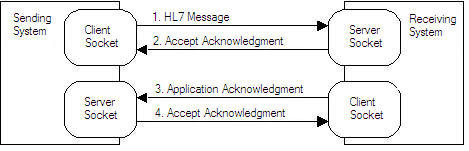 13.1.3 Flow ControlThis interface uses the HL7 Minimal Lower Layer Protocol (MLLP) to format messages for data interchange, including acknowledgment messages. The MLLP protocol relies on the Message Header Segment (MSH) to define encoding, routing and acknowledgment rules governing the message.13.1.4 VistA Client/Server Process ParametersThe flow of messages between VistA and the remote system can be controlled by the VistA client/server process parameters. The parameters for the client/server process are definable at each installation site and can be customized for each remote system. 13.1.4.1 Examples of ParametersThe following list depicts examples of parameters:Server IP addresses/portsClient IP addresses/portsNumber of attempts to open a socketHang time for the client process between attempts to send a messageMaximum number of times the client process attempts to send a messagePersistent/non-persistent client connectionRetention time for client connection to keep a non-persistent connection established13.1.5 Automated Recovery ProcedureShould either side of the interface be disabled for any reason during any TCP connection, the other side will begin its automatic recovery procedures. Specifically, if the GIM system (TCP server) detects that VistA (TCP client) becomes disabled, the GIM system will reset to “listen” mode. If VistA detects that the GIM system becomes disabled, VistA will reset to “attempt connect” state. VistA will continue to attempt the reconnect for a site specified number of times or for a site-specified period of time before logging the situation and terminating.13.1.6 Error ManagementVistA and the participating systems use automated procedures to detect when connectivity is lost and to initiate recovery procedures. Because VistA and the participating systems use the HL7 2.5.1 enhanced acknowledgment mode, the receiving system may respond to the message with an accept acknowledgment. When the receiving system commits the message to safe storage in a manner that releases the sending system from the need to retransmit the message, it sends a positive accept acknowledgment.Accept acknowledgments are used for all messages and the value passed in the Accept Acknowledgment field of the MSH segment (MSH-15) of the originating message is observed. Application Acknowledgments are not used.13.1.6.1 RequirementsWhen VistA detects a remote end disconnect, it attempts to reconnect to the participating system TCP Server Socket for a locally defined number of retry attempts.When VistA detects a remote end disconnect and is unable to reconnect to the participating system after a locally defined number of retry attempts, it logs an error.When the participating system detects a remote end disconnect, it closes the channel of its TCP Server Socket and awaits VistA reconnection.The receiving system returns an accept acknowledgment with a Commit Accept (CA) status to the sending system for each incoming HL7 message in which the Message Header (MSH) segment conforms to the following criteria:The first segment is a Message Header (MSH) segment;The Message Type Field (MSH-9) contains a valid message type; andThe Message Control ID Field (MSH-10) contains an ID.The receiving system returns an accept acknowledgment with a Commit Reject (CR) status to the sending system for each incoming HL7 message in which the Message Header (MSH) segment fails to conform to the following criteria: The first segment is a Message Header (MSH) segment; The Sending Application (MSH-3) is valid;The Sending Facility (MSH-4) is valid;The Receiving Application (MSH-5) is valid;The Receiving Facility (MSH-6) is valid;The Message Type Field (MSH-9) contains a valid message type;The Message Control ID Field (MSH-10) contains a message ID;The Message Processing ID (MSH-11) contains the appropriate value for the systems	communicating;The Message Version ID contains 2.5.1.The receiving system returns an accept acknowledgment with a Commit Error (CE) status to the sending system for each incoming HL7 message that it did not accept, for any reasons other than those requiring a Commit Reject.Upon receipt of an accept acknowledgment with either a Commit Reject (CR) or Commit Error (CE) status from the receiving system, the sending system ceases transmission of the original HL7 message.DateVersionDescriptionAuthor04/12/20172.1Minor formatting changes.REDACTED11/22/20162.0Updated Introduction for combined build. Moved table 1 to section 1.2. Updated ORM and ORU tables. Reformatted document.REDACTED10/11/20161.9Updated ORM and ORU messages; message provided by Tampa Test Site. Updated release name.REDACTED06/22/20161.8Re-ordered segments.REDACTED06/03/20161.7Technical Edit provided by John McCormack. Added preliminary ORU provided by Randal Frommater, DSS, Inc.; reformatted document.REDACTED06/02/20161.6Technical Edit; updated ORM message per Randal Frommater, DSS, Inc. Updated footer; reformatted document.REDACTED06/01/20161.5Added Micro ORM example. Reformatted document.REDACTED05/27/20161.4Updates based on technical review from John McCormack for Tables 2, 10, 14 and 23. Deleted OBX-44. Updated OBX-16. Updated examples for ORM and ORU with examples from Auto Verification LA*88 v.6. Reformatted document.REDACTED05/17/20161.3Added Chemistry ORM example provided by Randal Frommater, DSS, Inc.REDACTED05/16/20161.2Edits based on technical review from John McCormack for segments: OBR, OBX, and ORC; and technical edits to Communication Requirement and ORU Message Acknowledgment sections.  REDACTED05/14/20161.1Added ERR Segment; updated ORU to include ERR and updated example; deleted duplicate table OBX Segment fields in ORU; added Patch number *90 to cover sheet; reformatted heading numbers.REDACTED05/02/20161.0Added ORC segment; clarified the OBR and the OBX segments regarding ORU; reformatted document; updated TOC.REDACTED04/29/20160.9Technical Edit.REDACTED04/21/20160.8Added additional fields. Reformatted document. Incorporated updates to OBX-23 with information provided by John McCormack.REDACTED04/20/20160.7Added fields and Microbiology examples.REDACTED04/12/2016 – 04/14/20160.6Added HL7 Tables, fields and definitions. Reformatted document.REDACTED03/25/20160.5Updated title to Chemistry/Hematology/Microbiology Instruments, Auto Verification/Auto Release; removed references to AP (surgical pathology, cytology, electron microscopy). Reformatted document and TOC.REDACTED03/18/20160.4Updated Urine Culture example; example provided by Randal Frommater, DSS, Inc. Updated Table of Contents (TOC).REDACTED03/17/20160.3Completed changes to paragraph and sentence structure. Addition of Section on Communication Requirements for HL7 Interfaces.  Removed all reference to HL7 v1.6.REDACTED03/16/20160.2Technical content updates based on feedback from Randal Frommater, DSS, Inc. Document title change to comply with the official project title.  Included a new section on Specific Transactions relating to ORM and ORU with examples provided by Randal Frommater, DSS, Inc.REDACTED03/14/2016-03/15/20160.1Commenced the addition of HL7 Table and Figure entries.REDACTEDVistA Laboratory SubscriptTraditional Functional SectionsCHChemistry, Hematology, Coagulation, Serology, Urinalysis, etc.MIMicrobiology (i.e., Bacteriology, Virology, Mycology, Parasitology, Mycobacteriology)TermDescriptionSEQSequence Number is the ordinal position of the data field within the segment. This number refers to the data field in the comments text that follows the segment definition table.LENLength is the maximum number of characters that one occurrence of the data field may occupy.DTData Type identifies the restrictions on the contents of the data field as defined by the HL7 Standard.R/O/CR/O/C indicates whether the data field is required, optional, or conditional in a segment.R–required RE–required or empty
O (null)–optionalX–not used with the trigger event
C–conditional on the trigger eventVA R/O/CVA (R/O/C) indicates whether the data field is required, optional, or conditional in a segment used by the Department of Veterans Affairs (VA). R–required O (null)–optionalX–not used with the trigger event

C–conditional on the trigger eventRP/#Repetition indicates the number of times you can repeat a field.N (null)–no repetition allowed Y–the field may repeat an indefinite or site determined number of times (integer)–you can repeat the field the number of times specified by the integerTBL#Table attribute of the data field defined by the HL7 standard (for a set of coded values) or negotiated between the VistA Laboratory application and the vendor system. Local tables used by the VA begin with the prefix 99VA.Element NameGlobally unique, descriptive name for the fieldData TypeData Type NameADAddressCDChannel definitionCECoded elementCFCoded element with formatted valuesCKComposite ID with check digitCMCompositeCNComposite ID number and nameCNECoded with no exceptionsCPComposite priceCQComposite quantity with unitsCWECoded with exceptionsCXExtended composite ID with check digitDLNDriver's license numberDRDate/time rangeDTDateEDEncapsulated dataEIEntity identifierFCFinancial classFNFamily nameFTFormatted textHDHierarchic designatorIDCoded values for HL7 tablesISCoded value for user-defined tablesJCCJob code/classMAMultiplexed arrayMOMoneyNANumeric arrayNMNumericPLPerson locationPNPerson namePPNPerforming person time stampPTProcessing typeQIPQuery input parameter listQSCQuery selection criteriaRCDRow column definitionRIRepeat intervalRPReference pointerSADStreet addressSCVScheduling class value pairSISequence IDSNStructured numericSRTSort orderSTStringTMTimeTNTelephone numberTQTiming/quantityTSTime stampTXText dataVHVisiting hoursVIDVersion identifierXADExtended addressXCNExtended composite ID number and nameXONExtended composite name and ID number for organizationsXPNExtended person nameXTNExtended telecommunications numberAActiveIInactiveLInactive - Lost to follow-up (cancel contract)MInactive - Moved or gone elsewhere (cancel contract)OOtherPInactive - Permanently inactive (Do not reactivate or add new entries to the record)SEQLENDTR/O/CVA R/O/CRPTBLELEMENT NAME11STRRFIELD SEPARATOR24STRRENCODING CHARACTERS315STRRSENDING APPLICATION420STRRSENDING FACILITY530STRRRECEIVING APPLICATION630STRRRECEIVING FACILITY726TSRRDATE/TIME OF MESSAGE97CMRR0076MESSAGE TYPE1020STRRMESSAGE CONTROL ID111IDRR0103PROCESSING ID128IDRR0104VERSION ID152IDRR0155ACCEPT ACKNOWLEDGEMENT TYPE162IDRR0155APPLICATION ACKNOWLEDGEMENT TYPETable 5: Processing IDTable 5: Processing IDValueDescriptionDDebuggingPProductionTTrainingValueDescriptionALAlwaysNENeverERError/reject conditions onlySUSuccessful completion onlyValueDescriptionALAlwaysNENeverERError/reject conditions onlySUSuccessful completion onlySeqLenDTR/O/CVA R/O/CRP#TBL#Element Name14SIORSET ID - PID3250CXRRYPATIENT IDENTIFIER LIST5250XPNRRYPATIENT NAME6250XPNOREYMOTHER’S MAIDEN NAME726TSOREDATE/TIME OF BIRTH81ISORE0001ADMINISTRATIVE SEX10250CEOREY0005RACE16250CEORE0002MARITAL STATUS1916STORESSN NUMBER - PATIENTValueDescriptionFFemaleMMaleUUnknownValueDescription0000-0Declined to Answer1002-5American Indian or Alaska Native2028-9Asian2054-5Black or African American2076-8Native Hawaiian or Other Pacific Islander2106-3White9999-4Unknown by PatientValueDescriptionSSeparatedDDivorcedMMarriedNNever MarriedWWidow/WidowerUUnknownSeqLenDTR/O/CVA R/O/CRP#TBL#Element Name14SIORSET ID - PATIENT VISIT21ISRR0004PATIENT CLASS380PLOREASSIGNED PATIENT LOCATIONSeqLenDTR/O/CVA R/O/CRP#TBL#Element Name12IDRR0119ORDER CONTROL222CMCCPLACER ORDER NUMBER322CMCCFILLER ORDER NUMBER926TSRRDATE/TIME OF TRANSACTION12250CNRRORDERING PROVIDER14250XTNOOY/2CALL BACK PHONE NUMBERVistA NEW PERSON Field #VistA NEW PERSON Field NameVistA NEW PERSON Field DescriptionHL7 SEQ 2: Telecommunication Use CodeHL7 SEQ 3: Telecommunication Equipment TypeHL7 SEQ 9: Any TextHL7 SEQ 12: Unformatted Telephone number.131PHONE (HOME)This is the telephone number for the new person.PRNPHPHONE (HOME) (#.131)<actual number>.132OFFICE PHONEThis is the business/office telephone for the new person.WPNPHOFFICE PHONE (#.132)<actual number>.133PHONE #3This is an alternate telephone number where the new person might also be reached.WPNPHPHONE #3 (#.133)<actual number>.134PHONE #4This is another alternate telephone number where the new person might also be reached.WPNPHPHONE #4 (#.134)<actual number>.135COMMERCIAL PHONEThis is a commercial phone numberWPNPHCOMMERCIAL PHONE (#.135)<actual number>.136FAX NUMBERThis field holds a phone number for a FAX machine for this user.  It needs to be a format that can be understood by a sending MODEM.WPNFXFAX NUMBER (#.136)<actual number>.137VOICE PAGERThis field holds a phone number for an ANALOG PAGER that this person carries with them.BPNBPVOICE PAGER (#.137)<actual number>.138DIGITAL PAGERThis field holds a phone number for a DIGITAL PAGER that this person carries with them.BPNBPDIGITAL PAGER (#.138)<actual number>SEQLENDTR/O/CVA R/O/CRPTBLELEMENT NAME14SICCSET ID - OBSERVATION REQUEST275CMCRPLACER ORDER NUMBER375CMROFILLER ORDER NUMBER4200CERRUNIVERSAL SERVICE ID726TSCCOBSERVATION DATE/TIME1260CECCDANGER CODE13300STCCRELEVANT CLINICAL INFORMATION1426TSRRSPECIMEN RECEIVED DATE/TIME15300CMRR0070SPECIMEN SOURCE1660CNCRYORDERING PROVIDER17250XTNOOY/2ORDER CALLBACK PHONE NUMBER1860STRRPLACER FIELD #11960STRRPLACER FIELD #2SEQLENDTR/O/CVA R/O/CRPTBLELEMENT NAME14SICCSET ID - OBSERVATION REQUEST275CMCRPLACER ORDER NUMBER375CMROFILLER ORDER NUMBER4200CERRUNIVERSAL SERVICE ID726TSCCOBSERVATION DATE/TIME1260CECCDANGER CODE13300STCCRELEVANT CLINICAL INFORMATION1426TSRRSPECIMEN RECEIVED DATE/TIME15300CMRR0070SPECIMEN SOURCE1660CNCCYORDERING PROVIDER17250XTNOOY/2ORDER CALLBACK PHONE NUMBER1860STRRPLACER FIELD #11960STRRPLACER FIELD #22060STOREFILLER FIELD #12160STOREFILLER FIELD #22226TSORERESULTS RPT/STATUS CHNG - D/T2410IDORE0074DIAGNOSTIC SERV SECT ID251IDCCE0123RESULT STATUS26200CMOREPARENT RESULT27200TQRRYQUANTITY/TIMING 29200CMOREPARENT32200CMOXPRINCIPLE RESULT INTERPRETER33200CMOXYASSISTANT RESULT INTERPRETER34200CMOXYTECHNICIAN35200CMOXYTRANSCRIPTIONIST44250CEORE0088PROCEDURE CODE492ISOC0507RESULT HANDLINGCode SetSource in VistACommentsSNOMED CTThe SNOMED CT ID field (#20) in the TOPOGRAPHY FIELD file (#61)If mapped, it’s used as the primary identifier (first three subcomponents), with the ‘identifier’ being the SCT code, the ‘text’ being the SCT fully specified name, and the seventh subcomponent containing the version of the SCT code.HL7 0070 TableThe entries in Table 0070 are mapped to one specific entry in the LAB ELECTRONIC CODES file (#64.061).The LEDI HL7 field (#.09) in the TOPOGRAPHY FIELD file (#61) points to the associated entry in the LAB ELECTRONIC CODES file (#64.061).If an SCT code exists for this specimen, the HL7 0070 value will be used as the alternate identifier (the second three subcomponents).If an SCT code does not exist, the HL7 0070 value will be used as the primary identifier (first three subcomponents).When communicating with DoD, if the SCT code exists, the HL7 0070 value will not be sent.SNOMED IThe SNOMED CODE field (#2) in the TOPOGRAPHY FIELD file (#61)Only used if there are no SNOMED CT and HL7 0070 codes for this specimen. If used, it will be sent as the primary identifier (first three subcomponents), and the seventh subcomponent will contain the version (i.e., “1974”).TOPOGRAPHY FIELD file (#61) Internal Entry Number (IEN)The IEN and NAME (#.01) in the TOPOGRAPHY FIELD file (#61)If no alternate identifier is populated based off the other code sets, the VistA Topography entry will be sent as the alternate identifier, with the IEN as the alternate identifier, the NAME as the alternate text, and “99VA61” as the name of the alternate coding system. The eighth subcomponent will contain the VistA Laboratory software version (currently “5.2”).SubscriptSubfileFieldCH63.04Specimen Type (#.05)MI63.05Site/Specimen (#.05)|78014005&Urine (substance)&SCT&UR&Urine&HL70070&20060101&&URINESubscriptSubfileFieldCHN/AN/AMI63.05Collection Sample (#.055)|^^^257261003&Swab (specimen)&SCT&50&SWAB&99VA62&20060101&&SWAB||78014005&Urine (substance)&SCT&UR&Urine&HL70070&20060101&&URINE^^^78014005&Urine (substance)&SCT&15&URINE&99VA62&20060101&&URINEVistA NEW PERSON Field #VistA NEW PERSON Field NameVistA NEW PERSON Field DescriptionHL7 SEQ 2: Telecommunication Use CodeHL7 SEQ 3: Telecommunication Equipment TypeHL7 SEQ 9: Any TextHL7 SEQ 12: Unformatted Telephone number.131PHONE (HOME)This is the telephone number for the new person.PRNPHPHONE (HOME) (#.131)<actual number>.132OFFICE PHONEThis is the business/office telephone for the new person.WPNPHOFFICE PHONE (#.132)<actual number>.133PHONE #3This is an alternate telephone number where the new person might also be reached.WPNPHPHONE #3 (#.133)<actual number>.134PHONE #4This is another alternate telephone number where the new person might also be reached.WPNPHPHONE #4 (#.134)<actual number>.135COMMERCIAL PHONEThis is a commercial phone numberWPNPHCOMMERCIAL PHONE (#.135)<actual number>.136FAX NUMBERThis field holds a phone number for a FAX machine for this user.  It needs to be a format that can be understood by a sending MODEM.WPNFXFAX NUMBER (#.136)<actual number>.137VOICE PAGERThis field holds a phone number for an ANALOG PAGER that this person carries with them.BPNBPVOICE PAGER (#.137)<actual number>.138DIGITAL PAGERThis field holds a phone number for a DIGITAL PAGER that this person carries with them.BPNBPDIGITAL PAGER (#.138)<actual number>|^WPN^PH^^^^^^OFFICE PHONE (#.132)^^^999-111-2222~^WPN^BP^^^^^^DIGITAL PAGER (#.138)^^^9-123-456-1123|VistA SubscriptHL7 Table 0074 – Diagnostic Serv Sect IDCHCHMI-Micro bacteriologyMBMI-ParasitologyPARMI-MycologyMYCMI-MycobacteriologyMCBMI-VirologyVRValueDescriptionCommentARAuto releaseIndicates that results when contained in an ORU message should be processed through the VistA Lab Auto Release process.SeqLenDTUsageVA R/O/CRP/#TBL#Element Name14SIORSET ID – OBX23IDCR0125VALUE TYPE3250CWERROBSERVATION IDENTIFIER420STCREOBSERVATION SUB-ID5240*OROBSERVATION VALUE6250CEOREUNITS760STOREREFERENCE RANGES85ISORE0078ABNORMAL FLAGS111IDRR0085OBSERV RESULT STATUS1426TSORDATE/TIME OF THE OBSERVATION15250CEORPRODUCER’S ID16250XCNORERESPONSIBLE OBSERVER17250CEOREOBSERVATION METHOD1822EIOREEQUIPMENT INSTANT IDENTIFIERValueDescriptionCECoded EntryCWECoded with exceptionsFTFormatted TextNMNumericSNStructured NumericSTString DataTXText|2345-7^GLUCOSE:MCNC:PT:SER/PLAS:QN^LN^81352.0000^Glucose Fasting^99VA64 ^2.19^2.14^Serum Glucose||29512^SODIUM:SCNC:PT:SER/PLAS:QN^LN^CH5^SODIUM^99VA63^2.19^5.2^SODIUM||CH5^SODIUM^99VA63^^^^5.2^^SODIUM||6584-7^Virus identified:Prid:Pt:XXX:Nom:Culture^LN^87590.0000^Viral Agent^99VA64^2.19^2.14^VIRUS||mg/dL||60-123|ValueDescriptionVA UsageLBelow low normalUsedHAbove high normalUsedLLBelow lower panic limitsUsedHHAbove upper panic limitsUsed<Below absolute low-off instrument scaleNot Used>Above absolute high-off instrument scaleNot UsedNNormal (applies to non-numeric results)Not UsedAAbnormal (applies to non-numeric results)UsedAAVery abnormal (applies to non-numeric results, analogous to panic limits for numeric results)Not UsedNullNo range defined, or normal ranges do not applyUsedUSignificant change upNot UsedDSignificant change downNot UsedBBetter—use when direction not relevantNot UsedWWorse—use when direction not relevantNot UsedFor microbiology susceptibilities only:For microbiology susceptibilities only:For microbiology susceptibilities only:SSusceptibleUsedRResistantUsedIIntermediateUsedMSModerately susceptibleUsedVSVery susceptibleUsed|522^BONHAM^99VA4^987654321^^99VACLIA|OBX-17 IdentifierOBX-16 Value.9750ID of VistA application proxy LRLAB, AUTO VERIFY |nnn-VAsss^LRLAB^AUTO^VERIFY^^^99VA4|.9760ID of person verifying /releasing results on middleware. |nnn-VAsss^LRUSER^TWO^^^^99VA4||101053-VA500^LRUSER^TWO^^^^99VA4||101099-VA500^LRLAB^AUTO^VERIFY^^^99VA4|IdentifierTextName of Coding System.9750AUTO VERIFY, MIDDLEWARE99VA64_2.9760TECH VERIFY, MIDDLEWARE 99VA64_2|.9750^AUTO VERIFY, MIDDLEWARE^99VA64_2| |.9760^TECH VERIFY, MIDDLEWARE^99VA64_2||^WPN^PH^^^^^^OFFICE PHONE (#.132)^^^999-111-2222~^WPN^BP^^^^^^DIGITAL PAGER (#.138)^^^9-123-456-1123|SEQLENDTR/O/CVA R/O/CRP/#TBL#ELEMENT NAME14SIORSET ID - NOTES AND COMMENTS364kFTORYCOMMENTSEQLENDTR/O/CVA R/O/CRPTBLELEMENT NAME12IDRR0008ACKNOWLEDGMENT CODE220STRRMESSAGE CONTROL ID380STCRETEXT MESSAGEValueDescriptionCAEnhanced mode: Accept Acknowledgment: Commit AcceptCEEnhanced mode: Accept Acknowledgment: Commit ErrorCREnhanced mode: Accept Acknowledgment: Commit RejectAAEnhanced mode: Application acknowledgment: AcceptAEEnhanced mode: Application acknowledgment: ErrorAREnhanced mode: Application acknowledgment: RejectSEQLENDTOPTVA R/O/CRP/#TBL#ITEM #ELEMENT NAME1493  ELDBRY00024Error Code and Location218ERLOXY01812Error Location3705 CWERX035701813HL7 Error Code42IDRR051601814Severity5705 CWEORE053301815Application Error Code680STOXY/1001816Application Error Parameter72048TXOX01817Diagnostic Information8250TXORE01818User Message920ISORY051701819Inform Person Indicator10705 CWEOX051801820Override Type11705 CWEOXY051901821Override Reason Code12652XTNOXY01822Help Desk Contact PointERR 3 = 207^Application internal error^HL70357ValueDescriptionComment0Message acceptedSuccess. Optional, as the AA conveys success. Used for systems that must always return a status code.100Segment sequence errorError: The message segments were not in the proper order, or required segments are missing.101Required field missingError: A required field is missing from a segment102Data type errorError: The field contained data of the wrong data type, e.g. an NM field contained "FOO".103Table value not foundError: A field of data type ID or IS was compared against the corresponding table, and no match was found.200Unsupported message typeRejection: The Message Type is not supported.201Unsupported event codeRejection: The Event Code is not supported.202Unsupported processing idRejection: The Processing ID is not supported.203Unsupported version idRejection:  The Version ID is not supported.204Unknown key identifierRejection: The ID of the patient, order, etc., was not found. Used for transactions other than additions, e.g. transfer of a non-existent patient.205Duplicate key identifierRejection: The ID of the patient, order, etc., already exists. Used in response to addition transactions (Admit, New Order, etc.).206Application record lockedRejection: The transaction could not be performed at the application storage level, e.g., database locked.207Application internal errorRejection: A catchall for internal errors not explicitly covered by other codes.Value DescriptionCommentWWarningTransaction successful, but there may issuesIInformationTransaction was successful but includes information e.g., inform patientEErrorTransaction was unsuccessfulERR-4 = EValue DescriptionComment307Msg #30, Auto Release not allowed for accession UID CH53230012. Results have previously been released.Value DescriptionCommentPATInform patientNot used by VistANPATDo NOT inform patientNot used by VistAUSRInform UserUsed by VistAHDInform help deskNot used by VistAERR-9 = USRTestOrder NLTResult NLTLOINC CodeBacteriology report (#11) 87993.0000Gram stain (#11.6)87993.0000    87754.0000     664-5Bacteriology organism (#12) 87993.0000    87570.0000     11475-1Bacteria colony count (#12,1)87719.0000     564-5Bacteriology Susceptibility87565.0000Parasite report (#14)87505.0000Parasite organism (#16)87505.0000    87576.0000     17784-0Parasite Stages87505.0000    92930.0000Mycology report (#18)87994.0000Fungal organism (#20)87994.0000    87578.0000     580-1Fungal colony count (#20,1)87994.0000    87723.0000     19101-5Mycobacterium report (#22)87995.0000Acid Fast stain (#24)87995.0000    87756.0000     11545-1Acid Fast stain quantity (#25)87995.0000    87583.0000     11545-1Mycobacterium organism (#26)87995.0000    87589.0000     543-9Mycobacterium Susceptibility87568.0000Virology report (#33)87996.0000Viral agent (#36)87996.0000    87590.0000     6584-7MSH|^~\&|LA7LAB|442|LA7UI2|442|20160602073552-0500||ORM^O01|442157219542|T|2.5.1|||AL|AL|USAPID|1||485922^7^M11||ZZTEST^AP^ONE||19170110|M|||||||||||159-01-1017PPV1|1|O|ANTIORC|NW|3716000006|3716000006||||||20160520|||520736434-VA442^LRUSER^ONE^^^^^99VA4||^WPN^PH^^^^^^OFFICE PHONE (#.132)^^^561-555-1212~^BPN^BP^^^^^^DIGITAL PAGER (#.138)^^^910-555-5555 OBR|1|3716000006|3716000006|BC123^BLOOD CULTURE^99001^87512.0000^Blood Culture Automated^99VA64|||20160520145723-0500|||||||20160520145725-0500|BLD&Whole blood&HL70070&70&BLOOD&99VA61&&5.2&BLOOD|520736434-VA442^LRUSER^ONE^^^^^99VA4 |^WPN^PH^^^^^^OFFICE PHONE (#.132)^^^561-555-1212~^BPN^BP^^^^^^DIGITAL PAGER (#.138)^^^910-555-5555|BAC-TEC|2\S\2\S\37\S\3160000\S\6\S\BC 16 6\S\3716000006||||||||^^^^^RMSH|^~\&|LA7LAB|500|LA7UI1|500|20150702123702-0400||ORM^O01|500286|P|2.5.1|||||USAPID|1||2^7^M11||TEST^NEW^PATIENT^ZZ||19220101|F|||||||||||567-01-0122PPV1|1|O|TC1ORC|NW|CH51830005|CH51830005||||||20150702|||101053-VA500^LRUSER^TWO^^^^^99VA4||^WPN^PH^^^^^^OFFICE PHONE (#.132)^^^999-111-2222~^WPN^BP^^^^^^DIGITAL PAGER (#.138)^^^9-123-456-1123OBR|1|CH51830005|CH51830005|01A^SODIUM^99001^176^SODIUM^99VA60|||20150702123658-0400|||||||201507021237-0400|SER&Serum&HL70070&72&SERUM&99VA61&&5.2&SERUM|101053-VA500^LRUSER^TWO^^^^^99VA4|^WPN^PH^^^^^^OFFICE PHONE (#.132)^^^999-111-2222~^WPN^BP^^^^^^DIGITAL PAGER (#.138)^^^9-123-456-1123|ASTRA|\S\\S\11\S\3150702\S\5\S\CH 0702 5\S\CH51830005||||||||^^^^^RORC|NW|CH51830005|CH51830005||||||20150702|||101053-VA500^LRUSER^TWO^^^^^99VA4||^WPN^PH^^^^^^OFFICE PHONE (#.132)^^^999-111-2222~^WPN^BP^^^^^^DIGITAL PAGER (#.138)^^^9-123-456-1123OBR|2|CH51830005|CH51830005|02A^POTASSIUM^99001^177^POTASSIUM^99VA60|||20150702123658-0400|||||||201507021237-0400|SER&Serum&HL70070&72&SERUM&99VA61&&5.2&SERUM|101053-VA500^LRUSER^TWO^^^^^99VA4|^WPN^PH^^^^^^OFFICE PHONE (#.132)^^^999-111-2222~^WPN^BP^^^^^^DIGITAL PAGER (#.138)^^^9-123-456-1123|ASTRA|\S\\S\11\S\3150702\S\5\S\CH 0702 5\S\CH51830005||||||||^^^^^RORC|NW|CH51830005|CH51830005||||||20150702|||101053-VA500^LRUSER^TWO^^^^^99VA4||^WPN^PH^^^^^^OFFICE PHONE (#.132)^^^999-111-2222~^WPN^BP^^^^^^DIGITAL PAGER (#.138)^^^9-123-456-1123OBR|3|CH51830005|CH51830005|03A^CO2^99001^179^CO2^99VA60|||20150702123658-0400|||||||201507021237-0400|SER&Serum&HL70070&72&SERUM&99VA61&&5.2&SERUM|101053-VA500^LRUSER^TWO^^^^^99VA4|^WPN^PH^^^^^^OFFICE PHONE (#.132)^^^999-111-2222~^WPN^BP^^^^^^DIGITAL PAGER (#.138)^^^9-123-456-1123|ASTRA|\S\\S\11\S\3150702\S\5\S\CH 0702 5\S\CH51830005||||||||^^^^^RORC|NW|CH51830005|CH51830005||||||20150702|||101053-VA500^LRUSER^TWO^^^^^99VA4||^WPN^PH^^^^^^OFFICE PHONE (#.132)^^^999-111-2222~^WPN^BP^^^^^^DIGITAL PAGER (#.138)^^^9-123-456-1123OBR|4|CH51830005|CH51830005|04A^CREATININE^99001^173^CREATININE^99VA60|||20150702123658-0400|||||||201507021237-0400|SER&Serum&HL70070&72&SERUM&99VA61&&5.2&SERUM|101053-VA500^LRUSER^TWO^^^^^99VA4|^WPN^PH^^^^^^OFFICE PHONE (#.132)^^^999-111-2222~^WPN^BP^^^^^^DIGITAL PAGER (#.138)^^^9-123-456-1123|ASTRA|\S\\S\11\S\3150702\S\5\S\CH 0702 5\S\CH51830005||||||||^^^^^RMSH|^~\&|LA7UI4|636|LA7LAB|636|20160421085751||ORR|2413|T|2.5.1|||ALMSA|AA|6361465477663MSH|^~\&|LA7UI2|442|LA7LAB|442|20160511904413-0500||ORU^R01|VITUE008|T|2.5.1|||AL|ER|USAPID|1||P0001||ZZTEST^AP^ONE||20040229|MPV1|1ORC|RE|3716000006OBR|1|3716000006|||||2016051092300|||||||||||VITEK FOR TESTING|||||||||||||||||||||||||||||||OBX|1|ST|93928.0000^Bact Rpt Remark^99VA64||Inst_Positve||||||P|||20160510124106||||VITEK FOR TESTINGNTE|1||BACT RPT REMARK COMMENTOBX|2|CE|11475-1^ORGANISM^LN|1|3092008^Staphylococcus aureus^SCT||||||P|||20160511924106||||VITEK FOR TESTINGNTE|1|| organism comment found in NTE after Staph aureus ID OBXOBX|3|NM|185-9^Ciprofloxacin^LN|1|<=0.5|||R|||P|||20160519133754||NTE|1|| cirpo comment found in NTE after Cirpo OBXOBX|4|NM|193-3^Clindamycin^LN|1|<=0.25|||R|||P|||20160519133754||OBX|5|CE|11475-1^ORGANISM^LN|2|446870005^KLEBSIELLA PNEUMONIAE, CARBAPENEM RESISTANT (CRE)^L||||||P|||20160519124106||||VITEK FOR TESTINGOBX|6|CE|11475-1^ORGANISM^LN|3|9861002^STREPTOCOCCUS PNEUMONIAE^SCT||||||P|||20160519124106||||VITEK FOR TESTINGMSH|^~\&|LA7UI1|500|LA7LAB|500|20150702125056-0400||ORU^R01|63735,46256|T|2.5.1|||AL|ALPID|1||2||TEST^NEW^PATIENT^ZZ||19220101|F|||||||||||567-01-0122PPV1|1|O|TC1ORC|NW|CH51830005|CH51830005||||||20150702|||101053-VA500^LRUSER^TWO^^^^^99VA4||^WPN^PH^^^^^^OFFICE PHONE (#.132)^^^999-111-2222~^WPN^BP^^^^^^DIGITAL PAGER (#.138)^^^9-123-456-1123OBR|1|CH51830005|CH51830005|01A^SODIUM^99001^176^SODIUM^99VA60|||20150702123658-0400|||||||201507021237-0400|SER&Serum&HL70070&72&SERUM&99VA61&&5.2&SERUM|101053-VA500^LRUSER^TWO^^^^^99VA4|^WPN^PH^^^^^^OFFICE PHONE (#.132)^^^999-111-2222~^WPN^BP^^^^^^DIGITAL PAGER (#.138)^^^9-123-456-1123|ASTRA|\S\\S\11\S\3150702\S\5\S\CH 0702 5\S\CH51830005||||||||^^^^^R||||||||||||||||||||||ARNTE||1|L|SPECIMEN HEMOLYZED|OBX|1|ST|01A^SODIUM||135|ng/mL|0.0-50.0||||F|||20150613003115||101099-VA500^LRLAB^AUTO^VERIFY^^^99VA4|.9750^AUTO VERIFY, MIDDLEWARE^99VA64_2|VISTA1NTE|1|L|Specimen repeated|ORC|NW|CH51830005|CH51830005||||||20150702|||101053-VA500^LRUSER^TWO^^^^^99VA4||^WPN^PH^^^^^^OFFICE PHONE (#.132)^^^999-111-2222~^WPN^BP^^^^^^DIGITAL PAGER (#.138)^^^9-123-456-1123OBR|2|CH51830005|CH51830005|02A^POTASSIUM^99001^177^POTASSIUM^99VA60|||20150702123658-0400|||||||201507021237-0400|SER&Serum&HL70070&72&SERUM&99VA61&&5.2&SERUM|101053-VA500^LRUSER^TWO^^^^^99VA4|^WPN^PH^^^^^^OFFICE PHONE (#.132)^^^999-111-2222~^WPN^BP^^^^^^DIGITAL PAGER (#.138)^^^9-123-456-1123|ASTRA|\S\\S\11\S\3150702\S\5\S\CH 0702 5\S\CH51830005||||||||^^^^^R||||||||||||||||||||||AROBX|1|ST|02A^POTASSIUM||5|ng/mL|0.0-50.0||||F|||20150613003115||101053-VA500^LRUSER^TWO^^^^99VA4|.9760^TECH VERIFY, MIDDLEWARE^99VA64_2|VISTA1MSH|^~\&|LA7LAB|500|LA7UI1|500|20160108183946-0500||ACK^R01|500396|T|2.5.1|||AL|NE|USAMSA|AA|64014,61262ERR|||0^Message accepted^HL70357|I"MSH|^~\&|LA7LAB|500|LA7UI1|500|20160108183946-0500||ACK^R01|500399|T|2.5.1|||AL|NE|USAMSA|AE|63886,49648|Msg #30, Auto Release not allowed for accession UID CH53230012ERR|||207^Application internal error^HL70357|E|307^Msg #30, Auto Release not allowed for accession UID CH53230012. Results have previously been released.^99VA62.485|||Msg #30, Auto Release not allowed for accession UID CH53230012. Results have previously been released.|USR